ANMELDUNG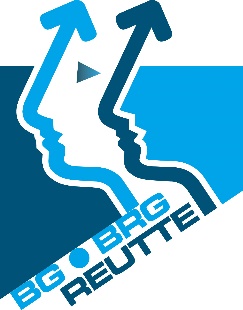 für die 5. Schulstufe (1. Klasse) des BRG Reutte
für das Schuljahr 2024/25Ich erkläre mich mit der EDV-mäßigen Erfassung und Verarbeitung dieser persönlichen Daten ausdrücklich einverstanden. Ich stimme zu, dass bei einem Schulwechsel die personenbezogenen Grunddaten an die aufnehmende Schule übermittelt werden bzw. von der abgebenden Schule übernommen werden dürfen........................................., am …………………….	.............................................................................................SCHÜLER/INFamilienname:  Familienname:  Familienname:  Familienname:  Familienname:  Vorname(n):  Vorname(n):  Vorname(n):  Vorname(n):             SVNR	              Geburtsdatum           SVNR	              Geburtsdatum           SVNR	              Geburtsdatum           SVNR	              Geburtsdatum           SVNR	              Geburtsdatum           SVNR	              Geburtsdatum           SVNR	              Geburtsdatum           SVNR	              Geburtsdatum           SVNR	              Geburtsdatum           SVNR	              Geburtsdatum           SVNR	              GeburtsdatumSCHÜLER/INFamilienname:  Familienname:  Familienname:  Familienname:  Familienname:  Vorname(n):  Vorname(n):  Vorname(n):  Vorname(n):  SCHÜLER/IN männlich männlichReligionsbekenntnis:  Religionsbekenntnis:  Religionsbekenntnis:  Religionsbekenntnis:  Religionsbekenntnis:  Schüler Telefon (falls vorhanden):  Schüler Telefon (falls vorhanden):  Schüler Telefon (falls vorhanden):  Schüler Telefon (falls vorhanden):  Schüler Telefon (falls vorhanden):  Schüler Telefon (falls vorhanden):  Schüler Telefon (falls vorhanden):  Schüler Telefon (falls vorhanden):  Schüler Telefon (falls vorhanden):  Schüler Telefon (falls vorhanden):  Schüler Telefon (falls vorhanden):  Schüler Telefon (falls vorhanden):  Schüler Telefon (falls vorhanden):  SCHÜLER/IN weiblich    weiblich   Religionsbekenntnis:  Religionsbekenntnis:  Religionsbekenntnis:  Religionsbekenntnis:  Religionsbekenntnis:  Schüler Telefon (falls vorhanden):  Schüler Telefon (falls vorhanden):  Schüler Telefon (falls vorhanden):  Schüler Telefon (falls vorhanden):  Schüler Telefon (falls vorhanden):  Schüler Telefon (falls vorhanden):  Schüler Telefon (falls vorhanden):  Schüler Telefon (falls vorhanden):  Schüler Telefon (falls vorhanden):  Schüler Telefon (falls vorhanden):  Schüler Telefon (falls vorhanden):  Schüler Telefon (falls vorhanden):  Schüler Telefon (falls vorhanden):  SCHÜLER/INStraße (Nr.):  Straße (Nr.):  Straße (Nr.):  Straße (Nr.):  Straße (Nr.):  Straße (Nr.):  Straße (Nr.):  PLZ, Ort:  PLZ, Ort:  PLZ, Ort:  PLZ, Ort:  PLZ, Ort:  PLZ, Ort:  PLZ, Ort:  PLZ, Ort:  PLZ, Ort:  PLZ, Ort:  PLZ, Ort:  PLZ, Ort:  PLZ, Ort:  SCHÜLER/INStaatsbürgerschaft(en):  Staatsbürgerschaft(en):  Staatsbürgerschaft(en):  Staatsbürgerschaft(en):  Staatsbürgerschaft(en):  Staatsbürgerschaft(en):  Staatsbürgerschaft(en):  Erstsprache:  Alltagssprache (falls abweichend):  Erstsprache:  Alltagssprache (falls abweichend):  Erstsprache:  Alltagssprache (falls abweichend):  Erstsprache:  Alltagssprache (falls abweichend):  Erstsprache:  Alltagssprache (falls abweichend):  Erstsprache:  Alltagssprache (falls abweichend):  Erstsprache:  Alltagssprache (falls abweichend):  Erstsprache:  Alltagssprache (falls abweichend):  Erstsprache:  Alltagssprache (falls abweichend):  Erstsprache:  Alltagssprache (falls abweichend):  Erstsprache:  Alltagssprache (falls abweichend):  Erstsprache:  Alltagssprache (falls abweichend):  Erstsprache:  Alltagssprache (falls abweichend):  SCHÜLER/INSchulnachricht – Noten: Schulnachricht – Noten: Schulnachricht – Noten: Schulnachricht – Noten: Schulnachricht – Noten: Schulnachricht – Noten: Schulnachricht – Noten: Schulnachricht – Noten: Schulnachricht – Noten: Schulnachricht – Noten: Von welcher Schule kommt der Schüler/die Schülerin:  Von welcher Schule kommt der Schüler/die Schülerin:  Von welcher Schule kommt der Schüler/die Schülerin:  Von welcher Schule kommt der Schüler/die Schülerin:  Von welcher Schule kommt der Schüler/die Schülerin:  Von welcher Schule kommt der Schüler/die Schülerin:  Von welcher Schule kommt der Schüler/die Schülerin:  Von welcher Schule kommt der Schüler/die Schülerin:  Von welcher Schule kommt der Schüler/die Schülerin:  Von welcher Schule kommt der Schüler/die Schülerin:  SCHÜLER/INSUDDMMEMEBEWEBSBSVolksschule: Volksschule: Volksschule: Volksschule: Volksschule: Volksschule: Volksschule: Volksschule: Volksschule: Volksschule: SCHÜLER/INKlasse: Klasse: Klasse: Klasse: Klasse: Klasse: Klasse: Klasse: Klasse: Klasse: ErziehungsberechtigteErziehungsberechtigt:           beide Elternteile               Mutter               Vater               ………………………………………………                                                   Erziehungsberechtigt:           beide Elternteile               Mutter               Vater               ………………………………………………                                                   ErziehungsberechtigteMutter  VaterErziehungsberechtigteTitel / Familienname: Titel / Familienname: ErziehungsberechtigteVorname: Vorname: ErziehungsberechtigteE-Mail: E-Mail: ErziehungsberechtigteTelefon/Mobil: Telefon/Mobil: ErziehungsberechtigteAdresse (wenn von Schüler/in abweichend)Adresse (wenn von Schüler/in abweichend)ErziehungsberechtigteStraße (Nr.): Straße (Nr.): ErziehungsberechtigtePLZ, Ort: PLZ, Ort: 